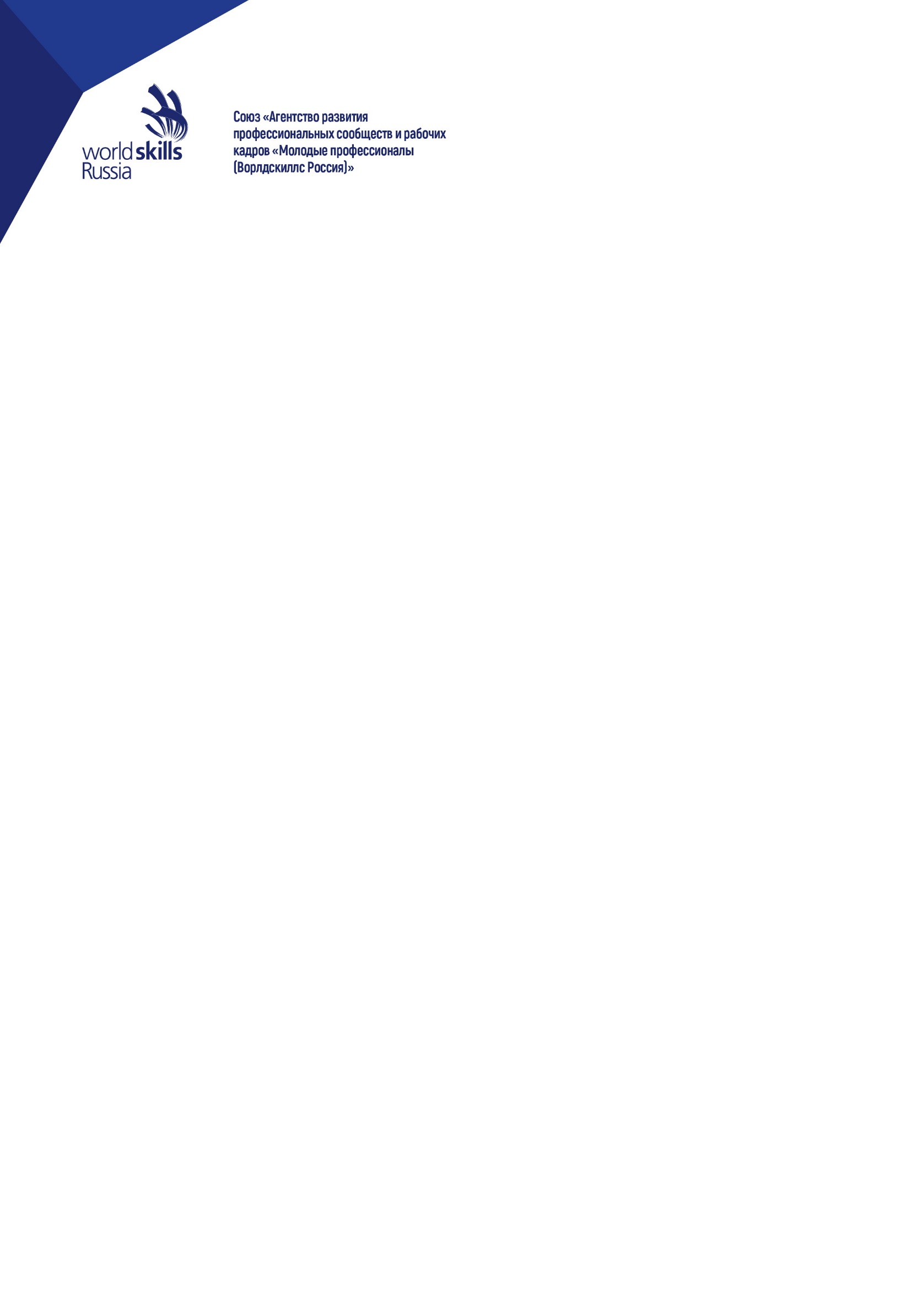 ОТЧЕТГЛАВНОГО ЭКСПЕРТА ПО ИТОГАМ ПРОВЕДЕНИЯ ДЕМОНСТРАЦИОННОГО ЭКЗАМЕНА ПО СТАНДАРТАМ ВОРЛДСКИЛЛС РОССИЯ Компетенция: R 4 Дошкольное воспитание – Preschool Education_____________________ Дата(ы) проведения: 10.11.2020  - 13.11.2020____________________________________________Образовательная организация: государственное профессиональное образовательное учреждение Ярославской области  Ростовский педагогический колледж______________________________________________________Учебная группа:  27088 ДВ РПК, 27097 ДВ РПК, 27098 ДВ РПКЦентр проведения демонстрационного экзамена, адрес: государственное профессиональное образовательное учреждение 152155, Ярославской области Ростовский педагогический колледж, Ярославская область,  г. Ростов, ул. Спартаковская, д. 142________________________________________________________________________________Главный эксперт, номер сертификата/свидетельства, дата выдачи: Власова Светлана Александровна, свидетельство на право проведения чемпионатов по стандартам Worldskills в рамках своего региона №0000007026 от 20.03.2019______________________ /Власова С.А. /              (подпись)город Ростов2020 год1. Общая информация об экзамене (все поля обязательны для заполнения)Дата проведения: 10.11.2020 – 13.10.2020Комплект оценочной документации: 1.1.Вариант задания: R4_1.1_1.     R4_1.1_4.Члены экспертной группы, распределение:2. План работы площадки3. Краткий анализ уровня подготовки участников демонстрационного экзамена, степени владения необходимым уровнем знаний, умений, навыков, профессиональных компетенций, выводы, рекомендации.Участники экзамена продемонстрировали достаточный уровень умений, навыков и профессиональный компетенции. Средний уровень выполнения заданий составил 72%. Минимальный результат – 52%, максимальный – 95%. Анализ результатов по элементам выполнения задания показывает, что наибольшие затруднения вызывает формулировка цели интегрированного занятия, реализация воспитательной задачи при проведении занятия, формулировка проблемы проекта.  Участники демонстрационного экзамена демонстрирует соблюдение санитарных норм и правил профилактики травматизма, обеспечения охраны здоровья и жизни детей, владеют информационно-коммуникационными технологиями в профессиональной деятельности. №ФИОДолжность, место работыНомер сертификата/свидетельства, дата выдачиЭкспертная рольПодпись эксперта1Ладонина Юлия Александровнастарший воспитатель, муниципальное дошкольное образовательное учреждение «Детский сад № 8»свидетельство 0000047422, дата выдачи 16.01.2020Объективная оценка, судейская оценка, хронометраж 2Таланина Юлия Викентьевна  заведующий, муниципальное дошкольное образовательное учреждение «Детский сад № 8»свидетельство0000047947, дата выдачи 22.01.2020Объективная оценка, судейская оценка, контакты с посетителями 3Новикова Наталья Валентиновна  заведующий, муниципальное дошкольное образовательное учреждение «Детский сад № 5 СЕРПАНТИН»свидетельство 0000048128, дата выдачи  26.01.2020Объективная оценка, судейская оценка4Курганова Екатерина Алексеевна   Старший воспитатель, муниципальное дошкольное образовательное учреждение «Детский сад № 5 СЕРПАНТИН» свидетельство 0000048113 , дата выдачи   26.01.2020Объективная оценка, судейская оценка, документы5Борзова Ольга Александровна заведующий, муниципальное дошкольное образовательное учреждение «Детский сад № 20»Свидетельство 0000048070, дата выдачи  26.01.2020Объективная оценка, судейская оценка, охрана труда 6Гаврилова Екатерина Сергеевнавоспитатель, муниципальное дошкольное образовательное учреждение «Детский сад № 8»Свидетельство 0000047516, дата выдача 16.01.2020Объективная оценка, судейская оценкаДень (Подготовительный день/ День 1/ День 2)(нужное подчеркнуть)10.11.2020 г.День (Подготовительный день/ День 1/ День 2)(нужное подчеркнуть)10.11.2020 г.День (Подготовительный день/ День 1/ День 2)(нужное подчеркнуть)10.11.2020 г.Группа  27088 ДВ РПКГруппа  27088 ДВ РПКГруппа  27088 ДВ РПК08.40  - 09.00Регистрации участников ДЭФамилия имя отчество участника ДЭ08.40  - 09.00Регистрации участников ДЭАлиева Раксана Адалат кзы08.40  - 09.00Регистрации участников ДЭАхвердиева Эсмиральда Элвар кзы08.40  - 09.00Регистрации участников ДЭБухарина Екатерина Андреевна08.40  - 09.00Регистрации участников ДЭБыкова Полина Борисовна08.40  - 09.00Регистрации участников ДЭВолкова Дарья Евгеньевна08.40  - 09.00Регистрации участников ДЭВоробьева Юлия Андреевна08.40  - 09.00Регистрации участников ДЭГалкина Ксения Владимировна08.40  - 09.00Регистрации участников ДЭЗайцева Инна Валерьевна08.40  - 09.00Регистрации участников ДЭЗурнаджян Карина Кареновна08.40  - 09.00Регистрации участников ДЭИльичева Ольга Вадимовна08.40  - 09.00Регистрации участников ДЭНовикова Наталья Валентиновна08.40  - 09.00Регистрации участников ДЭКурганова Екатерина Алексеевна08.40  - 09.00Регистрации участников ДЭЛадонина Юлия Александровна08.40  - 09.00Регистрации участников ДЭТаланина Юлия Викентьевна 08.40  - 09.00Регистрации участников ДЭБорзова ольга Александровна 08.40  - 09.00Регистрации участников ДЭГаврилова Екатерина Сергеевна09.00 – 09.30Инструктаж участников по ОТ и ТБАлиева Раксана Адалат кзы09.00 – 09.30Инструктаж участников по ОТ и ТБАхвердиева Эсмиральда Элвар кзы09.00 – 09.30Инструктаж участников по ОТ и ТББухарина Екатерина Андреевна09.00 – 09.30Инструктаж участников по ОТ и ТББыкова Полина Борисовна09.00 – 09.30Инструктаж участников по ОТ и ТБВолкова Дарья Евгеньевна09.00 – 09.30Инструктаж участников по ОТ и ТБВоробьева Юлия Андреевна09.00 – 09.30Инструктаж участников по ОТ и ТБГалкина Ксения Владимировна09.00 – 09.30Инструктаж участников по ОТ и ТБЗайцева Инна Валерьевна09.00 – 09.30Инструктаж участников по ОТ и ТБЗурнаджян Карина Кареновна09.00 – 09.30Инструктаж участников по ОТ и ТБИльичева Ольга Вадимовна09.00 – 09.30Инструктаж участников по ОТ и ТБНовикова Наталья Валентиновна09.00 – 09.30Инструктаж участников по ОТ и ТБКурганова Екатерина Алексеевна09.00 – 09.30Инструктаж участников по ОТ и ТБЛадонина Юлия Александровна09.00 – 09.30Инструктаж участников по ОТ и ТБТаланина Юлия Викентьевна 09.00 – 09.30Инструктаж участников по ОТ и ТББорзова ольга Александровна 09.00 – 09.30Инструктаж участников по ОТ и ТБГаврилова Екатерина Сергеевна09.30 – 11.00Знакомство с системой оценки (для экспертов)Распределение рабочих мест, ознакомление участников с рабочими документами, оборудованием, документацией Алиева Раксана Адалат кзы09.30 – 11.00Знакомство с системой оценки (для экспертов)Распределение рабочих мест, ознакомление участников с рабочими документами, оборудованием, документацией Ахвердиева Эсмиральда Элвар кзы09.30 – 11.00Знакомство с системой оценки (для экспертов)Распределение рабочих мест, ознакомление участников с рабочими документами, оборудованием, документацией Бухарина Екатерина Андреевна09.30 – 11.00Знакомство с системой оценки (для экспертов)Распределение рабочих мест, ознакомление участников с рабочими документами, оборудованием, документацией Быкова Полина Борисовна09.30 – 11.00Знакомство с системой оценки (для экспертов)Распределение рабочих мест, ознакомление участников с рабочими документами, оборудованием, документацией Волкова Дарья Евгеньевна09.30 – 11.00Знакомство с системой оценки (для экспертов)Распределение рабочих мест, ознакомление участников с рабочими документами, оборудованием, документацией Воробьева Юлия Андреевна09.30 – 11.00Знакомство с системой оценки (для экспертов)Распределение рабочих мест, ознакомление участников с рабочими документами, оборудованием, документацией Галкина Ксения Владимировна09.30 – 11.00Знакомство с системой оценки (для экспертов)Распределение рабочих мест, ознакомление участников с рабочими документами, оборудованием, документацией Зайцева Инна Валерьевна09.30 – 11.00Знакомство с системой оценки (для экспертов)Распределение рабочих мест, ознакомление участников с рабочими документами, оборудованием, документацией Зурнаджян Карина Кареновна09.30 – 11.00Знакомство с системой оценки (для экспертов)Распределение рабочих мест, ознакомление участников с рабочими документами, оборудованием, документацией Ильичева Ольга Вадимовна09.30 – 11.00Знакомство с системой оценки (для экспертов)Распределение рабочих мест, ознакомление участников с рабочими документами, оборудованием, документацией Новикова Наталья Валентиновна09.30 – 11.00Знакомство с системой оценки (для экспертов)Распределение рабочих мест, ознакомление участников с рабочими документами, оборудованием, документацией Курганова Екатерина Алексеевна09.30 – 11.00Знакомство с системой оценки (для экспертов)Распределение рабочих мест, ознакомление участников с рабочими документами, оборудованием, документацией Ладонина Юлия Александровна09.30 – 11.00Знакомство с системой оценки (для экспертов)Распределение рабочих мест, ознакомление участников с рабочими документами, оборудованием, документацией Таланина Юлия Викентьевна 09.30 – 11.00Знакомство с системой оценки (для экспертов)Распределение рабочих мест, ознакомление участников с рабочими документами, оборудованием, документацией Борзова ольга Александровна 09.30 – 11.00Знакомство с системой оценки (для экспертов)Распределение рабочих мест, ознакомление участников с рабочими документами, оборудованием, документацией Гаврилова Екатерина СергеевнаГруппа  27097 ДВ РПКГруппа  27097 ДВ РПКГруппа  27097 ДВ РПК11.40  - 12.00Регистрации участников ДЭ Калягина Елена Алексеевна11.40  - 12.00Регистрации участников ДЭКовалова Мария Игоревна11.40  - 12.00Регистрации участников ДЭКорнева Виктория Валерьевна11.40  - 12.00Регистрации участников ДЭКостылева Татьяна Сергеевна11.40  - 12.00Регистрации участников ДЭКошелева Полина Павловна 11.40  - 12.00Регистрации участников ДЭКрошева Алина Алексеевна11.40  - 12.00Регистрации участников ДЭКузнецова Алёна Владимировна11.40  - 12.00Регистрации участников ДЭКуликова Алёна  Валентиновна11.40  - 12.00Регистрации участников ДЭЛощакова Алина Владимировна11.40  - 12.00Регистрации участников ДЭМаковей Яна Павловна12.00– 12.30Инструктаж участников по ОТ и ТБ Калягина Елена Алексеевна12.00– 12.30Инструктаж участников по ОТ и ТБКовалова Мария Игоревна12.00– 12.30Инструктаж участников по ОТ и ТБКорнева Виктория Валерьевна12.00– 12.30Инструктаж участников по ОТ и ТБКостылева Татьяна Сергеевна12.00– 12.30Инструктаж участников по ОТ и ТБКошелева Полина Павловна 12.00– 12.30Инструктаж участников по ОТ и ТБКрошева Алина Алексеевна12.00– 12.30Инструктаж участников по ОТ и ТБКузнецова Алёна Владимировна12.00– 12.30Инструктаж участников по ОТ и ТБКуликова Алёна  Валентиновна12.00– 12.30Инструктаж участников по ОТ и ТБЛощакова Алина Владимировна12.00– 12.30Инструктаж участников по ОТ и ТБМаковей Яна Павловна12.30 – 14.00Распределение рабочих мест, ознакомление участников с рабочими документами, оборудованием, документацией Калягина Елена Алексеевна12.30 – 14.00Распределение рабочих мест, ознакомление участников с рабочими документами, оборудованием, документацией Ковалова Мария Игоревна12.30 – 14.00Распределение рабочих мест, ознакомление участников с рабочими документами, оборудованием, документацией Корнева Виктория Валерьевна12.30 – 14.00Распределение рабочих мест, ознакомление участников с рабочими документами, оборудованием, документацией Костылева Татьяна Сергеевна12.30 – 14.00Распределение рабочих мест, ознакомление участников с рабочими документами, оборудованием, документацией Кошелева Полина Павловна 12.30 – 14.00Распределение рабочих мест, ознакомление участников с рабочими документами, оборудованием, документацией Крошева Алина Алексеевна12.30 – 14.00Распределение рабочих мест, ознакомление участников с рабочими документами, оборудованием, документацией Кузнецова Алёна Владимировна12.30 – 14.00Распределение рабочих мест, ознакомление участников с рабочими документами, оборудованием, документацией Куликова Алёна  Валентиновна12.30 – 14.00Распределение рабочих мест, ознакомление участников с рабочими документами, оборудованием, документацией Лощакова Алина Владимировна12.30 – 14.00Распределение рабочих мест, ознакомление участников с рабочими документами, оборудованием, документацией Маковей Яна ПавловнаГруппа   27098 ДВ РПКГруппа   27098 ДВ РПКГруппа   27098 ДВ РПК14.40-15.00Регистрации участников ДЭМаркина Алена Андреевна14.40-15.00Регистрации участников ДЭМарова Анастасия Павловна14.40-15.00Регистрации участников ДЭПавловская Мария Владимировна14.40-15.00Регистрации участников ДЭПухова Олеся Алексеевна14.40-15.00Регистрации участников ДЭСлуцкая Анастасия Андреевна14.40-15.00Регистрации участников ДЭСмирнова Анастасия Владимировна14.40-15.00Регистрации участников ДЭТитова Анна Михайловна14.40-15.00Регистрации участников ДЭУжкурайтис Алена Андреевна14.40-15.00Регистрации участников ДЭЦыганова Ульяна Викторовна15.00-15.30Инструктаж участников по ОТ и ТБМаркина Алена Андреевна15.00-15.30Инструктаж участников по ОТ и ТБМарова Анастасия Павловна15.00-15.30Инструктаж участников по ОТ и ТБПавловская Мария Владимировна15.00-15.30Инструктаж участников по ОТ и ТБПухова Олеся Алексеевна15.00-15.30Инструктаж участников по ОТ и ТБСлуцкая Анастасия Андреевна15.00-15.30Инструктаж участников по ОТ и ТБСмирнова Анастасия Владимировна15.00-15.30Инструктаж участников по ОТ и ТБТитова Анна Михайловна15.00-15.30Инструктаж участников по ОТ и ТБУжкурайтис Алена Андреевна15.00-15.30Инструктаж участников по ОТ и ТБЦыганова Ульяна Викторовна15.30-18.00Распределение рабочих мест, ознакомление участников с рабочими документами, оборудованием, документацией Маркина Алена Андреевна15.30-18.00Распределение рабочих мест, ознакомление участников с рабочими документами, оборудованием, документацией Марова Анастасия Павловна15.30-18.00Распределение рабочих мест, ознакомление участников с рабочими документами, оборудованием, документацией Павловская Мария Владимировна15.30-18.00Распределение рабочих мест, ознакомление участников с рабочими документами, оборудованием, документацией Пухова Олеся Алексеевна15.30-18.00Распределение рабочих мест, ознакомление участников с рабочими документами, оборудованием, документацией Слуцкая Анастасия Андреевна15.30-18.00Распределение рабочих мест, ознакомление участников с рабочими документами, оборудованием, документацией Смирнова Анастасия Владимировна15.30-18.00Распределение рабочих мест, ознакомление участников с рабочими документами, оборудованием, документацией Титова Анна Михайловна15.30-18.00Распределение рабочих мест, ознакомление участников с рабочими документами, оборудованием, документацией Ужкурайтис Алена Андреевна15.30-18.00Распределение рабочих мест, ознакомление участников с рабочими документами, оборудованием, документацией Цыганова Ульяна ВикторовнаГлавный эксперт ДЭ от ЦПДЭ: ________________________ (Власова С.А.)Главный эксперт ДЭ от ЦПДЭ: ________________________ (Власова С.А.)Главный эксперт ДЭ от ЦПДЭ: ________________________ (Власова С.А.)День (Подготовительный день/ День 1/ День 2)(нужное подчеркнуть)11.11.2020 г.День (Подготовительный день/ День 1/ День 2)(нужное подчеркнуть)11.11.2020 г.День (Подготовительный день/ День 1/ День 2)(нужное подчеркнуть)11.11.2020 г.Группа  27088 ДВ РПК Группа  27088 ДВ РПК Группа  27088 ДВ РПК 8.00 – 8.30 Инструктаж по ОТ и ТБ, ознакомление с заданиемАлиева Раксана Адалат кзы8.00 – 8.30 Инструктаж по ОТ и ТБ, ознакомление с заданиемАхвердиева Эсмиральда Элвар кзы8.00 – 8.30 Инструктаж по ОТ и ТБ, ознакомление с заданиемБухарина Екатерина Андреевна8.00 – 8.30 Инструктаж по ОТ и ТБ, ознакомление с заданиемБыкова Полина Борисовна8.00 – 8.30 Инструктаж по ОТ и ТБ, ознакомление с заданиемВолкова Дарья Евгеньевна8.00 – 8.30 Инструктаж по ОТ и ТБ, ознакомление с заданиемВоробьева Юлия Андреевна8.00 – 8.30 Инструктаж по ОТ и ТБ, ознакомление с заданиемГалкина Ксения Владимировна8.00 – 8.30 Инструктаж по ОТ и ТБ, ознакомление с заданиемЗайцева Инна Валерьевна8.00 – 8.30 Инструктаж по ОТ и ТБ, ознакомление с заданиемЗурнаджян Карина Кареновна8.00 – 8.30 Инструктаж по ОТ и ТБ, ознакомление с заданиемИльичева Ольга Вадимовна8.30-11.00Выполнение модуля А. «Обучение и воспитание детей дошкольного возраста»Алиева Раксана Адалат кзы8.30-11.00Выполнение модуля А. «Обучение и воспитание детей дошкольного возраста»Ахвердиева Эсмиральда Элвар кзы8.30-11.00Выполнение модуля А. «Обучение и воспитание детей дошкольного возраста»Бухарина Екатерина Андреевна8.30-11.00Выполнение модуля А. «Обучение и воспитание детей дошкольного возраста»Быкова Полина Борисовна8.30-11.00Выполнение модуля А. «Обучение и воспитание детей дошкольного возраста»Волкова Дарья Евгеньевна8.30-11.00Выполнение модуля А. «Обучение и воспитание детей дошкольного возраста»Воробьева Юлия Андреевна8.30-11.00Выполнение модуля А. «Обучение и воспитание детей дошкольного возраста»Галкина Ксения Владимировна8.30-11.00Выполнение модуля А. «Обучение и воспитание детей дошкольного возраста»Зайцева Инна Валерьевна8.30-11.00Выполнение модуля А. «Обучение и воспитание детей дошкольного возраста»Зурнаджян Карина Кареновна8.30-11.00Выполнение модуля А. «Обучение и воспитание детей дошкольного возраста»Ильичева Ольга Вадимовна11.10-14.00Демонстрация модуля А. «Обучение и воспитание детей дошкольного возраста»Алиева Раксана Адалат кзы11.10-14.00Демонстрация модуля А. «Обучение и воспитание детей дошкольного возраста»Ахвердиева Эсмиральда Элвар кзы11.10-14.00Демонстрация модуля А. «Обучение и воспитание детей дошкольного возраста»Бухарина Екатерина Андреевна11.10-14.00Демонстрация модуля А. «Обучение и воспитание детей дошкольного возраста»Быкова Полина Борисовна11.10-14.00Демонстрация модуля А. «Обучение и воспитание детей дошкольного возраста»Волкова Дарья Евгеньевна11.10-14.00Демонстрация модуля А. «Обучение и воспитание детей дошкольного возраста»Воробьева Юлия Андреевна11.10-14.00Демонстрация модуля А. «Обучение и воспитание детей дошкольного возраста»Галкина Ксения Владимировна11.10-14.00Демонстрация модуля А. «Обучение и воспитание детей дошкольного возраста»Зайцева Инна Валерьевна11.10-14.00Демонстрация модуля А. «Обучение и воспитание детей дошкольного возраста»Зурнаджян Карина Кареновна11.10-14.00Демонстрация модуля А. «Обучение и воспитание детей дошкольного возраста»Ильичева Ольга Вадимовна14.00-14.30 Обед 14.00-14.30 Обед 14.00-14.30 Обед 14.30 – 17.00Выполнение модуля В. «Взаимодействие с родителями (законными представителями) и сотрудниками образовательной организации»Алиева Раксана Адалат кзы14.30 – 17.00Выполнение модуля В. «Взаимодействие с родителями (законными представителями) и сотрудниками образовательной организации»Ахвердиева Эсмиральда Элвар кзы14.30 – 17.00Выполнение модуля В. «Взаимодействие с родителями (законными представителями) и сотрудниками образовательной организации»Бухарина Екатерина Андреевна14.30 – 17.00Выполнение модуля В. «Взаимодействие с родителями (законными представителями) и сотрудниками образовательной организации»Быкова Полина Борисовна14.30 – 17.00Выполнение модуля В. «Взаимодействие с родителями (законными представителями) и сотрудниками образовательной организации»Волкова Дарья Евгеньевна14.30 – 17.00Выполнение модуля В. «Взаимодействие с родителями (законными представителями) и сотрудниками образовательной организации»Воробьева Юлия Андреевна14.30 – 17.00Выполнение модуля В. «Взаимодействие с родителями (законными представителями) и сотрудниками образовательной организации»Галкина Ксения Владимировна14.30 – 17.00Выполнение модуля В. «Взаимодействие с родителями (законными представителями) и сотрудниками образовательной организации»Зайцева Инна Валерьевна14.30 – 17.00Выполнение модуля В. «Взаимодействие с родителями (законными представителями) и сотрудниками образовательной организации»Зурнаджян Карина Кареновна14.30 – 17.00Выполнение модуля В. «Взаимодействие с родителями (законными представителями) и сотрудниками образовательной организации»Ильичева Ольга Вадимовна17.00 – 17.50Демонстрация модуля В. «Взаимодействие с родителями (законными представителями) и сотрудниками образовательной организации»Алиева Раксана Адалат кзы17.00 – 17.50Демонстрация модуля В. «Взаимодействие с родителями (законными представителями) и сотрудниками образовательной организации»Ахвердиева Эсмиральда Элвар кзы17.00 – 17.50Демонстрация модуля В. «Взаимодействие с родителями (законными представителями) и сотрудниками образовательной организации»Бухарина Екатерина Андреевна17.00 – 17.50Демонстрация модуля В. «Взаимодействие с родителями (законными представителями) и сотрудниками образовательной организации»Быкова Полина Борисовна17.00 – 17.50Демонстрация модуля В. «Взаимодействие с родителями (законными представителями) и сотрудниками образовательной организации»Волкова Дарья Евгеньевна17.00 – 17.50Демонстрация модуля В. «Взаимодействие с родителями (законными представителями) и сотрудниками образовательной организации»Воробьева Юлия Андреевна17.00 – 17.50Демонстрация модуля В. «Взаимодействие с родителями (законными представителями) и сотрудниками образовательной организации»Галкина Ксения Владимировна17.00 – 17.50Демонстрация модуля В. «Взаимодействие с родителями (законными представителями) и сотрудниками образовательной организации»Зайцева Инна Валерьевна17.00 – 17.50Демонстрация модуля В. «Взаимодействие с родителями (законными представителями) и сотрудниками образовательной организации»Зурнаджян Карина Кареновна17.00 – 17.50Демонстрация модуля В. «Взаимодействие с родителями (законными представителями) и сотрудниками образовательной организации»Ильичева Ольга ВадимовнаГлавный эксперт  ДЭ от ЦПДЭ: ________________________ (Власова С.А.)Главный эксперт  ДЭ от ЦПДЭ: ________________________ (Власова С.А.)Главный эксперт  ДЭ от ЦПДЭ: ________________________ (Власова С.А.)День (Подготовительный день/ День 1/ День 2)(нужное подчеркнуть)12.11.2020 г.День (Подготовительный день/ День 1/ День 2)(нужное подчеркнуть)12.11.2020 г.День (Подготовительный день/ День 1/ День 2)(нужное подчеркнуть)12.11.2020 г.Группа  27088 ДВ РПК Группа  27088 ДВ РПК Группа  27088 ДВ РПК 8.00 – 8.30 Инструктаж по ОТ и ТБ, ознакомление с заданиемКалягина Елена Алексеевна8.00 – 8.30 Инструктаж по ОТ и ТБ, ознакомление с заданиемКовалова Мария Игоревна8.00 – 8.30 Инструктаж по ОТ и ТБ, ознакомление с заданиемКорнева Виктория Валерьевна8.00 – 8.30 Инструктаж по ОТ и ТБ, ознакомление с заданиемКостылева Татьяна Сергеевна8.00 – 8.30 Инструктаж по ОТ и ТБ, ознакомление с заданиемКошелева Полина Павловна 8.00 – 8.30 Инструктаж по ОТ и ТБ, ознакомление с заданиемКрошева Алина Алексеевна8.00 – 8.30 Инструктаж по ОТ и ТБ, ознакомление с заданиемКузнецова Алёна Владимировна8.00 – 8.30 Инструктаж по ОТ и ТБ, ознакомление с заданиемКуликова Алёна  Валентиновна8.00 – 8.30 Инструктаж по ОТ и ТБ, ознакомление с заданиемЛощакова Алина Владимировна8.00 – 8.30 Инструктаж по ОТ и ТБ, ознакомление с заданиемМаковей Яна Павловна8.30-11.00Выполнение модуля А. «Обучение и воспитание детей дошкольного возраста»Калягина Елена Алексеевна8.30-11.00Выполнение модуля А. «Обучение и воспитание детей дошкольного возраста»Ковалова Мария Игоревна8.30-11.00Выполнение модуля А. «Обучение и воспитание детей дошкольного возраста»Корнева Виктория Валерьевна8.30-11.00Выполнение модуля А. «Обучение и воспитание детей дошкольного возраста»Костылева Татьяна Сергеевна8.30-11.00Выполнение модуля А. «Обучение и воспитание детей дошкольного возраста»Кошелева Полина Павловна 8.30-11.00Выполнение модуля А. «Обучение и воспитание детей дошкольного возраста»Крошева Алина Алексеевна8.30-11.00Выполнение модуля А. «Обучение и воспитание детей дошкольного возраста»Кузнецова Алёна Владимировна8.30-11.00Выполнение модуля А. «Обучение и воспитание детей дошкольного возраста»Куликова Алёна  Валентиновна8.30-11.00Выполнение модуля А. «Обучение и воспитание детей дошкольного возраста»Лощакова Алина Владимировна8.30-11.00Выполнение модуля А. «Обучение и воспитание детей дошкольного возраста»Маковей Яна Павловна11.10-14.00Демонстрация модуля А. «Обучение и воспитание детей дошкольного возраста»Калягина Елена Алексеевна11.10-14.00Демонстрация модуля А. «Обучение и воспитание детей дошкольного возраста»Ковалова Мария Игоревна11.10-14.00Демонстрация модуля А. «Обучение и воспитание детей дошкольного возраста»Корнева Виктория Валерьевна11.10-14.00Демонстрация модуля А. «Обучение и воспитание детей дошкольного возраста»Костылева Татьяна Сергеевна11.10-14.00Демонстрация модуля А. «Обучение и воспитание детей дошкольного возраста»Кошелева Полина Павловна 11.10-14.00Демонстрация модуля А. «Обучение и воспитание детей дошкольного возраста»Крошева Алина Алексеевна11.10-14.00Демонстрация модуля А. «Обучение и воспитание детей дошкольного возраста»Кузнецова Алёна Владимировна11.10-14.00Демонстрация модуля А. «Обучение и воспитание детей дошкольного возраста»Куликова Алёна  Валентиновна11.10-14.00Демонстрация модуля А. «Обучение и воспитание детей дошкольного возраста»Лощакова Алина Владимировна11.10-14.00Демонстрация модуля А. «Обучение и воспитание детей дошкольного возраста»Маковей Яна Павловна14.00-14.30 Обед 14.00-14.30 Обед 14.00-14.30 Обед 14.30 – 17.00Выполнение модуля В. «Взаимодействие с родителями (законными представителями) и сотрудниками образовательной организации»Калягина Елена Алексеевна14.30 – 17.00Выполнение модуля В. «Взаимодействие с родителями (законными представителями) и сотрудниками образовательной организации»Ковалова Мария Игоревна14.30 – 17.00Выполнение модуля В. «Взаимодействие с родителями (законными представителями) и сотрудниками образовательной организации»Корнева Виктория Валерьевна14.30 – 17.00Выполнение модуля В. «Взаимодействие с родителями (законными представителями) и сотрудниками образовательной организации»Костылева Татьяна Сергеевна14.30 – 17.00Выполнение модуля В. «Взаимодействие с родителями (законными представителями) и сотрудниками образовательной организации»Кошелева Полина Павловна 14.30 – 17.00Выполнение модуля В. «Взаимодействие с родителями (законными представителями) и сотрудниками образовательной организации»Крошева Алина Алексеевна14.30 – 17.00Выполнение модуля В. «Взаимодействие с родителями (законными представителями) и сотрудниками образовательной организации»Кузнецова Алёна Владимировна14.30 – 17.00Выполнение модуля В. «Взаимодействие с родителями (законными представителями) и сотрудниками образовательной организации»Куликова Алёна  Валентиновна14.30 – 17.00Выполнение модуля В. «Взаимодействие с родителями (законными представителями) и сотрудниками образовательной организации»Лощакова Алина Владимировна14.30 – 17.00Выполнение модуля В. «Взаимодействие с родителями (законными представителями) и сотрудниками образовательной организации»Маковей Яна Павловна17.00 – 17.50Демонстрация модуля В. «Взаимодействие с родителями (законными представителями) и сотрудниками образовательной организации»Калягина Елена Алексеевна17.00 – 17.50Демонстрация модуля В. «Взаимодействие с родителями (законными представителями) и сотрудниками образовательной организации»Ковалова Мария Игоревна17.00 – 17.50Демонстрация модуля В. «Взаимодействие с родителями (законными представителями) и сотрудниками образовательной организации»Корнева Виктория Валерьевна17.00 – 17.50Демонстрация модуля В. «Взаимодействие с родителями (законными представителями) и сотрудниками образовательной организации»Костылева Татьяна Сергеевна17.00 – 17.50Демонстрация модуля В. «Взаимодействие с родителями (законными представителями) и сотрудниками образовательной организации»Кошелева Полина Павловна 17.00 – 17.50Демонстрация модуля В. «Взаимодействие с родителями (законными представителями) и сотрудниками образовательной организации»Крошева Алина Алексеевна17.00 – 17.50Демонстрация модуля В. «Взаимодействие с родителями (законными представителями) и сотрудниками образовательной организации»Кузнецова Алёна Владимировна17.00 – 17.50Демонстрация модуля В. «Взаимодействие с родителями (законными представителями) и сотрудниками образовательной организации»Куликова Алёна  Валентиновна17.00 – 17.50Демонстрация модуля В. «Взаимодействие с родителями (законными представителями) и сотрудниками образовательной организации»Лощакова Алина Владимировна17.00 – 17.50Демонстрация модуля В. «Взаимодействие с родителями (законными представителями) и сотрудниками образовательной организации»Маковей Яна ПавловнаГлавный эксперт  ДЭ от ЦПДЭ: ________________________ (Власова С.А.)Главный эксперт  ДЭ от ЦПДЭ: ________________________ (Власова С.А.)Главный эксперт  ДЭ от ЦПДЭ: ________________________ (Власова С.А.)День (Подготовительный день/ День 1/ День 2)(нужное подчеркнуть)13.11.2020 г.День (Подготовительный день/ День 1/ День 2)(нужное подчеркнуть)13.11.2020 г.День (Подготовительный день/ День 1/ День 2)(нужное подчеркнуть)13.11.2020 г.Группа  27088 ДВ РПК Группа  27088 ДВ РПК Группа  27088 ДВ РПК 8.00 – 8.30 Инструктаж по ОТ и ТБ, ознакомление с заданиемМаркина Алена Андреевна8.00 – 8.30 Инструктаж по ОТ и ТБ, ознакомление с заданиемМарова Анастасия Павловна8.00 – 8.30 Инструктаж по ОТ и ТБ, ознакомление с заданиемПавловская Мария Владимировна8.00 – 8.30 Инструктаж по ОТ и ТБ, ознакомление с заданиемПухова Олеся Алексеевна8.00 – 8.30 Инструктаж по ОТ и ТБ, ознакомление с заданиемСлуцкая Анастасия Андреевна8.00 – 8.30 Инструктаж по ОТ и ТБ, ознакомление с заданиемСмирнова Анастасия Владимировна8.00 – 8.30 Инструктаж по ОТ и ТБ, ознакомление с заданиемТитова Анна Михайловна8.00 – 8.30 Инструктаж по ОТ и ТБ, ознакомление с заданиемУжкурайтис Алена Андреевна8.00 – 8.30 Инструктаж по ОТ и ТБ, ознакомление с заданиемЦыганова Ульяна Викторовна8.00 – 8.30 Инструктаж по ОТ и ТБ, ознакомление с заданиемМаркина Алена Андреевна8.30-11.00Выполнение модуля А. «Обучение и воспитание детей дошкольного возраста»Маркина Алена Андреевна8.30-11.00Выполнение модуля А. «Обучение и воспитание детей дошкольного возраста»Марова Анастасия Павловна8.30-11.00Выполнение модуля А. «Обучение и воспитание детей дошкольного возраста»Павловская Мария Владимировна8.30-11.00Выполнение модуля А. «Обучение и воспитание детей дошкольного возраста»Пухова Олеся Алексеевна8.30-11.00Выполнение модуля А. «Обучение и воспитание детей дошкольного возраста»Слуцкая Анастасия Андреевна8.30-11.00Выполнение модуля А. «Обучение и воспитание детей дошкольного возраста»Смирнова Анастасия Владимировна8.30-11.00Выполнение модуля А. «Обучение и воспитание детей дошкольного возраста»Титова Анна Михайловна8.30-11.00Выполнение модуля А. «Обучение и воспитание детей дошкольного возраста»Ужкурайтис Алена Андреевна8.30-11.00Выполнение модуля А. «Обучение и воспитание детей дошкольного возраста»Цыганова Ульяна Викторовна11.10-14.00Демонстрация модуля А. «Обучение и воспитание детей дошкольного возраста»Маркина Алена Андреевна11.10-14.00Демонстрация модуля А. «Обучение и воспитание детей дошкольного возраста»Марова Анастасия Павловна11.10-14.00Демонстрация модуля А. «Обучение и воспитание детей дошкольного возраста»Павловская Мария Владимировна11.10-14.00Демонстрация модуля А. «Обучение и воспитание детей дошкольного возраста»Пухова Олеся Алексеевна11.10-14.00Демонстрация модуля А. «Обучение и воспитание детей дошкольного возраста»Слуцкая Анастасия Андреевна11.10-14.00Демонстрация модуля А. «Обучение и воспитание детей дошкольного возраста»Смирнова Анастасия Владимировна11.10-14.00Демонстрация модуля А. «Обучение и воспитание детей дошкольного возраста»Титова Анна Михайловна11.10-14.00Демонстрация модуля А. «Обучение и воспитание детей дошкольного возраста»Ужкурайтис Алена Андреевна11.10-14.00Демонстрация модуля А. «Обучение и воспитание детей дошкольного возраста»Цыганова Ульяна Викторовна14.00-14.30 Обед 14.00-14.30 Обед 14.00-14.30 Обед 14.30 – 17.00Выполнение модуля В. «Взаимодействие с родителями (законными представителями) и сотрудниками образовательной организации»Маркина Алена Андреевна14.30 – 17.00Выполнение модуля В. «Взаимодействие с родителями (законными представителями) и сотрудниками образовательной организации»Марова Анастасия Павловна14.30 – 17.00Выполнение модуля В. «Взаимодействие с родителями (законными представителями) и сотрудниками образовательной организации»Павловская Мария Владимировна14.30 – 17.00Выполнение модуля В. «Взаимодействие с родителями (законными представителями) и сотрудниками образовательной организации»Пухова Олеся Алексеевна14.30 – 17.00Выполнение модуля В. «Взаимодействие с родителями (законными представителями) и сотрудниками образовательной организации»Слуцкая Анастасия Андреевна14.30 – 17.00Выполнение модуля В. «Взаимодействие с родителями (законными представителями) и сотрудниками образовательной организации»Смирнова Анастасия Владимировна14.30 – 17.00Выполнение модуля В. «Взаимодействие с родителями (законными представителями) и сотрудниками образовательной организации»Титова Анна Михайловна14.30 – 17.00Выполнение модуля В. «Взаимодействие с родителями (законными представителями) и сотрудниками образовательной организации»Ужкурайтис Алена Андреевна14.30 – 17.00Выполнение модуля В. «Взаимодействие с родителями (законными представителями) и сотрудниками образовательной организации»Цыганова Ульяна Викторовна17.00 – 17.50Демонстрация модуля В. «Взаимодействие с родителями (законными представителями) и сотрудниками образовательной организации»Маркина Алена Андреевна17.00 – 17.50Демонстрация модуля В. «Взаимодействие с родителями (законными представителями) и сотрудниками образовательной организации»Марова Анастасия Павловна17.00 – 17.50Демонстрация модуля В. «Взаимодействие с родителями (законными представителями) и сотрудниками образовательной организации»Павловская Мария Владимировна17.00 – 17.50Демонстрация модуля В. «Взаимодействие с родителями (законными представителями) и сотрудниками образовательной организации»Пухова Олеся Алексеевна17.00 – 17.50Демонстрация модуля В. «Взаимодействие с родителями (законными представителями) и сотрудниками образовательной организации»Слуцкая Анастасия Андреевна17.00 – 17.50Демонстрация модуля В. «Взаимодействие с родителями (законными представителями) и сотрудниками образовательной организации»Смирнова Анастасия Владимировна17.00 – 17.50Демонстрация модуля В. «Взаимодействие с родителями (законными представителями) и сотрудниками образовательной организации»Титова Анна Михайловна17.00 – 17.50Демонстрация модуля В. «Взаимодействие с родителями (законными представителями) и сотрудниками образовательной организации»Ужкурайтис Алена Андреевна17.00 – 17.50Демонстрация модуля В. «Взаимодействие с родителями (законными представителями) и сотрудниками образовательной организации»Цыганова Ульяна ВикторовнаГлавный эксперт  ДЭ от ЦПДЭ: ________________________ (Власова С.А.)Главный эксперт  ДЭ от ЦПДЭ: ________________________ (Власова С.А.)Главный эксперт  ДЭ от ЦПДЭ: ________________________ (Власова С.А.)